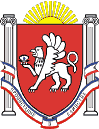 Новоандреевский сельский совет Симферопольского районаРеспублики Крым__ сессия  1 созываРЕШЕНИЕ с. Новоандреевка				      № __/16    		        от __.11.2016О передаче Контрольно-ревизионному управлению Симферопольского района Республики Крым полномочий по осуществлению внешнего муниципальногофинансового контроля Новоандреевского сельского поселения     В соответствии с Бюджетным кодексом Российской Федерации, ч. 4 ст. 15 Федерального закона от 06.10.2003 № 131-ФЗ «Об общих принципах организации местного самоуправления в Российской Федерации», п. 11 ст. 3 Федерального закона от 07.02.2011 №6-ФЗ «Об общих принципах организации и деятельности контрольно-счетных органов субъектов Российской Федерации и муниципальных образований», Новоандреевский  сельский совет РЕШИЛ:Передать Контрольно-ревизионному управлению Симферопольского района Республики Крым полномочия по осуществлению внешнего муниципального финансового контроля Новоандреевского сельского поселения.Утвердить Соглашение о передаче Контрольно-ревизионному управлению Симферопольского района Республики Крым полномочий контрольно-счетного органа Новоандреевского сельского поселения Симферопольского района Республики Крым по осуществлению внешнего муниципального финансового контроля (приложение 1).Утвердить Методику расчета иных межбюджетных трансфертов, предоставляемых из бюджета Новоандреевского сельского поселения бюджету Симферопольского района на осуществление полномочий по внешнему муниципальному финансовому контролю (приложение 2).Поручить председателю Новоандреевского сельского совета – главе администрации Новоандреевского сельского поселения заключить Соглашение о передаче Контрольно-ревизионному управлению Симферопольского района Республики Крым полномочий контрольно-счетного органа муниципального образования Новоандреевское сельское поселение Симферопольского района Республики Крым по осуществлению внешнего муниципального финансового контроляОбнародовать настоящее решение на официальном сайте Новоандреевского сельского поселения (новоандреевка.рф), а также разместить настоящее решение на информационном стенде администрации Новоандреевского сельского поселения (первый этаж здания администрации Новоандреевского сельского поселения, расположенного по адресу: Симферопольский р-н., с. Новоандреевка, ул. Победы 36),Настоящее решение вступает в силу со дня обнародованияПредседатель Новоандреевского сельского советаГлава администрации Новоандреевского сельского поселения					В.Ю. ВайсбейнПриложение № 1к решению 39 сессии Новоандреевского сельского совета Симферопольского района Республики Крымот __.12.2016 года № __/16СОГЛАШЕНИЕо передаче Контрольно-ревизионному управлению Симферопольского района Республики Крым полномочия контрольно-счетного органа Новоандреевского сельского поселения Симферопольского района Республики Крым по осуществлению внешнего муниципального финансового контроляг. Симферополь      					 			      «____» __________201_ г.В целях реализации Бюджетного кодекса Российской Федерации, Федерального закона от 06.10.2003 г. № 131-ФЗ «Об общих принципах организации местного самоуправления в Российской Федерации», Федерального закона от 07.02.2011 № 6-ФЗ «Об общих принципах организации и деятельности контрольно-счетных органов субъектов Российской Федерации и муниципальных образований», Закона Республики Крым от 21.08.2014 № 54-ЗРК «Об основах местного самоуправления в Республике Крым», Симферопольский районный совет Республики Крым (далее – Симферопольский районный совет) в лице председателя Симферопольского районного совета Макеева М.А., действующего на основании Устава муниципального образования Симферопольский район Республики Крым, Контрольно-ревизионное управление Симферопольского района Республики Крым в лице председателя Зурабова С.Г., действующего на основании Положения о Контрольно-ревизионном управлении Симферопольского района Республики Крым и  Новоандреевский сельский совет (далее-сельский совет) в лице председателя Новоандреевского сельского совета – главы администрации Новоандреевского сельского поселения - Вайсбейн В.Ю., действующего на основании Устава муниципального образования  Новоандреевское сельское поселение Симферопольского района Республики Крым, далее именуемые «стороны», заключили настоящее Соглашение о следующем.Предмет Соглашения1.1. Предметом настоящего Соглашения является передача Контрольно-ревизионному управлению Симферопольского района Республики Крым полномочий контрольно-счетного органа Новоандреевского сельского поселения по осуществлению внешнего муниципального финансового контроля и передача из бюджета Новоандреевского сельского поселения (далее – поселение) в бюджет муниципального образования Симферопольский район Республики Крым межбюджетных трансфертов на осуществление переданных полномочий.1.2. Контрольно-ревизионному управлению Симферопольского района Республики Крым передаются следующие полномочия:1.2.1. контроль за исполнением бюджета поселения;1.2.2. экспертиза проектов бюджета поселения;1.2.3. внешняя проверка годового отчета об исполнении бюджета поселения;1.2.4. организация и осуществление контроля за законностью, результативностью (эффективностью и экономностью) использования средств бюджета поселения, а также средств, получаемых бюджетом поселения из иных источников, предусмотренных законодательством Российской Федерации;1.2.5. контроль за соблюдением установленного порядка управления и распоряжения имуществом, находящимся в муниципальной собственности поселения, в том числе охраняемыми результатами интеллектуальной деятельности и средствами индивидуализации, принадлежащими поселению;1.2.6. оценка эффективности предоставления налоговых и иных льгот и преимуществ, бюджетных кредитов за счет средств бюджета поселения, а также оценка законности предоставления муниципальных гарантий и поручительств или обеспечения исполнения обязательств другими способами по сделкам, совершаемым юридическими лицами и индивидуальными предпринимателями за счет средств бюджета поселения и имущества, находящегося в собственности поселения;1.2.7. финансово-экономическая экспертиза проектов муниципальных правовых актов (включая обоснованность финансово-экономических обоснований) в части, касающейся расходных обязательств поселения, также муниципальных программ;1.2.8. анализ бюджетного процесса поселения и подготовка предложений, направленных на его совершенствование;1.2.9. подготовка информации о ходе исполнения бюджета поселения, о результатах проведенных контрольных и экспертно-аналитических мероприятий и представление такой информации в сельский совет и главе поселения;1.2.10. иные полномочия в сфере внешнего муниципального финансового контроля, установленные федеральными законами, нормативными правовыми актами Республики Крым, Уставом и иными муниципальными правовыми актами;1.2.11. участие в пределах полномочий в мероприятиях, направленных на противодействие коррупции.1.3. Внешняя проверка годового отчета об исполнении бюджета поселения и экспертиза проекта бюджета поселения ежегодно включаются в план работы Контрольно-ревизионного управления Симферопольского района Республики Крым.1.4. Другие контрольные и экспертно-аналитические мероприятия включаются в план работы Контрольно-ревизионного управления Симферопольского района Республики Крым с согласия контрольно-ревизионного управления Симферопольского района на основании предложений органа местного самоуправления поселения, представляемых в сроки, установленные для формирования плана работы Контрольно-ревизионное управление Симферопольского района Республики Крым, в порядке  и на условиях заключенного соглашения с учетом требований Порядка включения поручений, предложений и запросов в план работы Контрольно-ревизионного управления Симферопольского района Республики Крым.Контрольные и экспертно-аналитические мероприятия в соответствии с настоящим соглашением включаются в план работы Контрольно-ревизионного управления Симферопольского района Республики Крым отдельным разделом (подразделом). Количество указанных мероприятий определяется с учетом средств, переданных на исполнение полномочий.2. Срок действия Соглашения2.1. Соглашение вступает в силу с 01 января 2017 года и действует по 31 декабря 2017 года.2.2. В случае если решением представительного органа поселения о бюджете поселения не будут утверждены межбюджетные трансферты бюджету муниципального района, предусмотренные настоящим Соглашением, действие Соглашения приостанавливается.3. Порядок определения и предоставления ежегодного объема межбюджетных трансфертов3.1. Объем межбюджетных трансфертов на очередной год, предоставляемых из бюджета поселения в бюджет муниципального района на осуществление полномочий, предусмотренных настоящим Соглашением, определяется в соответствии с методикой расчета иных межбюджетных трансфертов, предоставляемых из бюджета сельского поселения бюджету Симферопольского района на осуществление полномочий по внешнему муниципальному финансовому контролю, утвержденной решением сельского совета.3.2. Финансовые средства, необходимые для исполнения полномочий, предоставляются из бюджета поселения бюджету района в форме межбюджетных трансфертов.Расходы бюджета поселения на предоставление межбюджетных трансфертов и расходы бюджета муниципального района, осуществляемые за счет межбюджетных трансфертов, планируются и исполняются по соответствующему разделу бюджетной классификации.Межбюджетные трансферты зачисляются в бюджет муниципального района по соответствующему коду бюджетной классификации доходов.3.3. Объем межбюджетных трансфертов, необходимых для осуществления передаваемых полномочий, утверждается в виде приложения к решению представительного органа поселения и решению Симферопольского районного совета о бюджете муниципального образования на очередной финансовый год и плановый период.3.4. Объем межбюджетных трансфертов на срок действия Соглашения, определенный в установленном выше порядке, равен ______________ (сумма в рублях).3.5. Для проведения Контрольно-ревизионным управлением Симферопольского района Республики Крым контрольных и экспертно-аналитических внеплановых мероприятий в соответствии с предложениями представительного органа поселения, может предоставляться дополнительный объем межбюджетных трансфертов, размер которого определяется дополнительным соглашением в установленном настоящим Соглашением порядке.3.6. Межбюджетные трансферты перечисляются в течении 10 дней с момента подписания Соглашения.Дополнительный объем межбюджетных трансфертов перечисляется в сроки, установленные дополнительным соглашением.4. Права и обязанности сторон4.1. Симферопольский районный совет:4.1.1. устанавливает в муниципальных правовых актах полномочия Контрольно-ревизионного управления Симферопольского района Республики Крым по осуществлению предусмотренных настоящим Соглашением полномочий;4.1.2. устанавливает штатную численность Контрольно-ревизионного управления Симферопольского района Республики Крым с учетом необходимости осуществления предусмотренных настоящим Соглашением полномочий;4.1.3. имеет право получать от Контрольно-ревизионного управления Симферопольского района Республики Крым информацию об осуществлении предусмотренных настоящим Соглашением полномочий и результатах проведенных контрольных и экспертно-аналитических мероприятиях.4.2. Контрольно-ревизионное управление Симферопольского района Республики Крым:4.2.1. включает в план своей работы внешнюю проверку годового отчета об исполнении бюджета поселения и экспертизу проекта бюджета поселения;4.2.2. может включать в планы своей работы контрольные и экспертно-аналитические мероприятия, предложенные сельским советом или главой поселения;4.2.3. проводит предусмотренные планом своей работы мероприятия в сроки, определенные по согласованию с инициатором проведения мероприятия (если сроки не установлены законодательством);4.2.4. для подготовки к внешней проверке годового отчета об исполнении бюджета поселения имеет право в течение соответствующего года осуществлять контроль за исполнением бюджета поселения и использованием средств бюджета поселения;4.2.5. определяет формы, цели, задачи и исполнителей проводимых мероприятий, способы их проведения, проверяемые органы и организации в соответствии со своим регламентом и стандартами внешнего муниципального финансового контроля и с учетом предложений инициатора проведения мероприятия;4.2.6. имеет право проводить контрольные и экспертно-аналитические мероприятия совместно с другими органами и организациями, с привлечением их специалистов и независимых экспертов, в случае необходимости могут привлекаться депутаты сельских поселений;4.2.7. направляет отчеты и заключения по результатам проведенных мероприятий в сельский совет и главе поселения, размещает информацию о проведенных мероприятиях на официальной странице муниципального образования Симферопольский район Республики Крым на портале правительства Республики Крым kru.simfrayon@mail.ru в разделе «Контрольно-ревизионное управление Симферопольского района Республики Крым»;4.2.8. направляет представления и предписания администрации поселения, другим проверяемым органам и организациям, принимает другие предусмотренные законодательством меры по устранению и предотвращению выявляемых нарушений;4.2.9. при выявлении возможностей по совершенствованию бюджетного процесса, системы управления и распоряжения имуществом, находящимся в собственности поселения, направляет сельскому совету и главе поселения соответствующие предложения;4.2.10. в случае возникновения препятствий для осуществления предусмотренных настоящим Соглашением полномочий может обращаться в сельский совет с предложениями по их устранению;4.2.11. обеспечивает использование предусмотренных настоящим Соглашением межбюджетных трансфертов исключительно на оплату труда своих работников с начислениями, материально-техническое и организационное обеспечение своей деятельности;4.2.12. имеет право приостановить осуществление предусмотренных настоящим Соглашением полномочий в случае невыполнения сельским поселением своих обязательств по обеспечению перечисления межбюджетных трансфертов в бюджет муниципального района.4.2.13. предоставляет в сельский совет и Симферопольский районный совет информацию об осуществлении предусмотренных настоящим Соглашением полномочий.4.3. Сельский совет:4.3.1. утверждает в решении о бюджете поселения межбюджетные трансферты бюджету Симферопольского района на осуществление переданных полномочий;4.3.2. имеет право направлять в Контрольно-ревизионное управление Симферопольского района Республики Крым предложения о проведении контрольных и экспертно-аналитических мероприятий;4.3.3. рассматривает отчеты и заключения, а также предложения Контрольно-ревизионное управление Симферопольского района Республики Крым по результатам проведения контрольных и экспертно-аналитических мероприятий;4.3.4. рассматривает обращения Контрольно-ревизионного управления Симферопольского района Республики Крым по поводу устранения препятствий для выполнения предусмотренных настоящим Соглашением полномочий, принимает необходимые для их устранения муниципальные правовые акты;4.3.5. принимает решения об устранении допущенных нарушений, выявленных Контрольно-ревизионным управлением Симферопольского района Республики Крым при осуществлении предусмотренных настоящим Соглашением полномочий.4.4. Стороны имеют право принимать иные меры, необходимые для реализации настоящего Соглашения.5. Ответственность сторон5.1. Стороны несут ответственность за неисполнение (ненадлежащее исполнение) предусмотренных настоящим Соглашением обязанностей, в соответствии с законодательством и настоящим Соглашением.5.2. Ответственность сторон, предусмотренная настоящим Соглашением, не наступает в случаях, если неисполнение (ненадлежащее исполнение) обязанностей было допущено вследствие действия третьих лиц.6. Заключительные положения6.1. Настоящее Соглашение вступает в силу с момента его подписания всеми сторонами.6.2. Изменения и дополнения в настоящее Соглашение могут быть внесены по взаимному согласию сторон путем составления дополнительного соглашения в письменной форме, являющегося неотъемлемой частью настоящего Соглашения.6.3. Действие настоящего Соглашения может быть прекращено досрочно по соглашению сторон либо в случае направления Симферопольским районным советом или представительным органом поселения другим сторонам уведомления о расторжении Соглашения за 30 дней.6.4. Неурегулированные сторонами споры и разногласия, возникшие при исполнении настоящего Соглашения, подлежат рассмотрению в порядке, предусмотренном законодательством.6.5. Настоящее Соглашение составлено в трех экземплярах, имеющих одинаковую юридическую силу, по одному экземпляру для каждой из сторон.Приложение № 2к решению 39 сессии Новоандреевского сельского совета Симферопольского района Республики Крымот __.12.2016 года № __/16Методикарасчета иных межбюджетных трансфертов, предоставляемых из бюджета сельского поселения бюджету Симферопольского района на осуществление полномочий по внешнему муниципальному финансовому контролю.1.​ Настоящая Методика устанавливает порядок определения размера иных межбюджетных трансфертов, выделяемых из бюджета поселения на финансирование расходов, связанных с передачей полномочий по осуществлению внешнего муниципального финансового контроля.2.​ Межбюджетные трансферты предоставляются в целях финансового обеспечения деятельности Контрольно-ревизионного управления Симферопольского района Республики Крым в связи с осуществлением ею контрольных и экспертно-аналитических мероприятий в рамках переданных полномочий поселений.3.​ Объемы межбюджетных трансфертов, предоставляемых из бюджета Новоандреевского сельского поселения в бюджет Симферопольского района, определяются с учетом необходимости обеспечения оплаты труда с начислениями работников Контрольно-ревизионного управления Симферопольского района Республики Крым , осуществляющих переданные полномочия, их материально-технического и организационного обеспечения, необходимыми для исполнения полномочий – осуществления контрольных и экспертно-аналитических мероприятий, а также оплаты договоров гражданско-правового характера  (договоров возмездного оказания услуг).4. Объем иных межбюджетных трансфертов из бюджета поселения в бюджет муниципального района на осуществление переданных полномочий контрольно счетного органа поселения по осуществлению внешнего муниципального финансового контроля, рассчитывается по формуле:V м.т. = ЗП x K1 x K2V м.т. - объем иных межбюджетных трансфертов, на осуществление выполнений полномочий контрольно – счетного органа поселения по осуществлению внешнего муниципального финансового контроля;ЗП - расходы на оплату труда;K1 – коэффициент иных затрат;K2 - коэффициент объема расходов бюджета поселения за счет собственных доходов без учета межбюджетных трансфертов;4.1. Годовой фонд оплаты труда с начислениями главного инспектора составляет 277717рублей и рассчитывается следующим образом:годовой фонд = (предельный размер должностного ежемесячного оклада-5400руб. х 39,5) + (предельный размер должностного ежемесячного оклада(5400руб.) х 39,5) х 30,2 %.Предельный размер должностного ежемесячного оклада главного инспектора установлен Постановлением Совета Министров Республики Крым от 26.09.2014 № 362 «О предельных нормативах формирования расходов на оплату труда депутатов, выборных должностных лиц местного самоуправления, муниципальных служащих в Республике Крым»;39,5 – предельный фонд оплаты труда в целом в органе местного самоуправления, количество должностных окладов в расчете на год, согласно Постановлению Совета Министров Республики Крым от 26.09.2014 № 362 «О предельных нормативах формирования расходов на оплату труда депутатов, выборных должностных лиц местного самоуправления, муниципальных служащих в Республике Крым»;30,2 % - начисление на фонд оплаты труда.Расходы на оплату труда устанавливаются в размере 41658рублей. Данная сумма определена как произведение двух показателей, исходя из размера 0,15 годового фонда оплаты труда с начислениями главного инспектора Контрольно-ревизионного правления Симферопольского района Республики Крым.Т.е. ГФОТ(277717руб.) х 0,15 = 41658руб., где 0,15 – доля рабочего времени главного инспектора, затраченного на осуществление указанных полномочий.4.2. Коэффициент иных затрат устанавливается в размере 1,15.4.3. Коэффициент объема расходов равен отношению объема запланированных расходов бюджета поселения в плановом (текущем бюджетном) году к среднему объему запланированных расходов бюджетов поселений района в плановом (текущем бюджетном) году.5. При проведении Контрольно-ревизионным управлением Симферопольского района Республики Крым контрольных и экспертно-аналитических внеплановых мероприятий в соответствии с предложениями представительного органа поселения, может предоставляться дополнительный объем межбюджетных трансфертов, размер которого определяется дополнительным соглашением. Дополнительный объем межбюджетных трансфертов перечисляется в сроки, установленные дополнительным соглашением.Председатель Симферопольского районного совета__________________ М.А.Макеев«______»__________________201_ г.МП  Председатель Новоандреевского  сельского совета-Глава администрации Новоандреевского сельского поселения Симферопольского района__________________В.Ю. Вайсбейн«______»__________________201_ г.МППредседательКонтрольно-ревизионного управления Симферопольского района Республики Крым________________ С.Г.Зурабов«______»__________________201_ г.МП